Recommandations :Les réponses sont rédigées à l’encre (pas de rouge) et au crayon de papier pour les croquis et les schémas.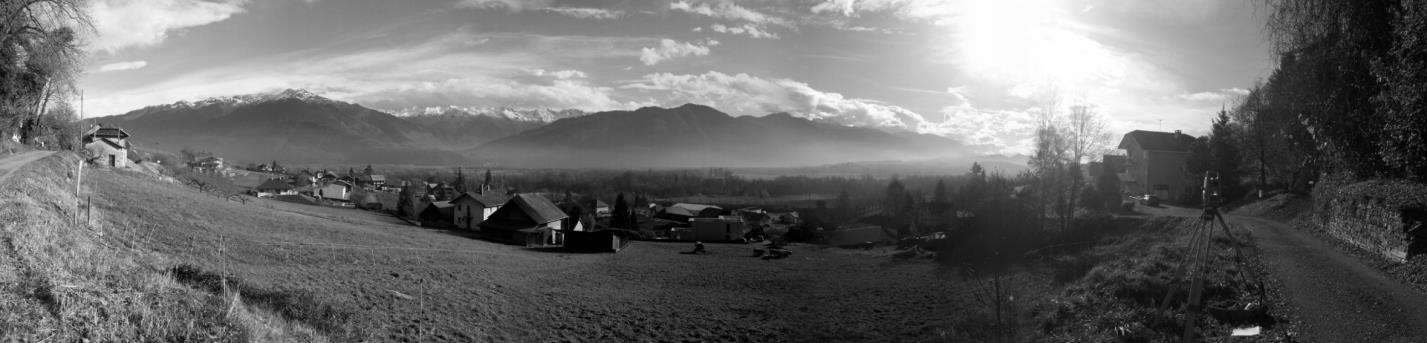 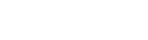 Le sujet devra être rendu avec toutes les pages dans le bon ordre, agrafé dans une copie d’examen.Aucun document autorisé.Les calculatrices ne sont pas autorisées.Il est conseillé de traiter les études dans l’ordre.Un dossier de fichiers informatiques est associé à cette épreuve.DOSSIER ÉTUDESNote sur 40 pointsIdentifier les parcelles concernées par le projet et les repérer par un liseré de couleur verte, sur l’extrait de plan cadastral DR2.Identifier le terrain concerné par le projet et le repérer par un liseré de couleur verte sur leDR3Identifier le terrain concerné par le projet et le repérer par un liseré de couleur verte sur leDR4Identifier les parcelles concernées par le projet et les repérer par un liseré de couleur verte sur le DR5.Lister les parcelles concernées par le projet et préciser pour chaque parcelle dans quelle(s) zone(s) de PLU elles se trouvent.Repérer la commune objet de l’étude par un liseré de couleur verte sur le DR6Préciser ci-dessous l’aléas sismique à prendre en compte pour l’aménagement du terrain.Repérer le terrain objet de l’étude par un liseré de couleur verte sur le DR7.Énoncer les éventuelles servitudes d’utilité publique qui impactent le terrain, justifier votre réponse.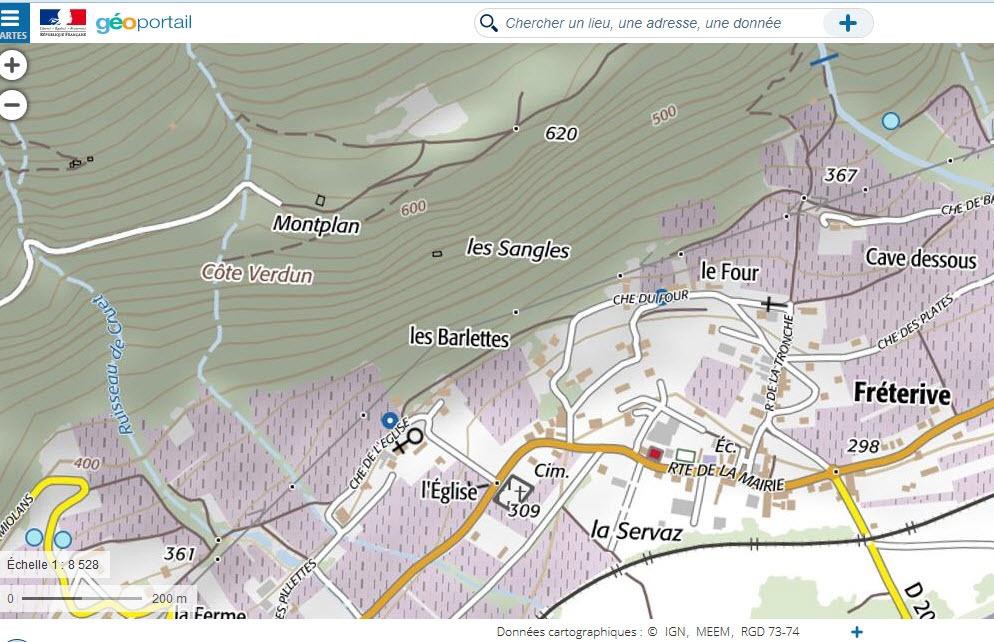 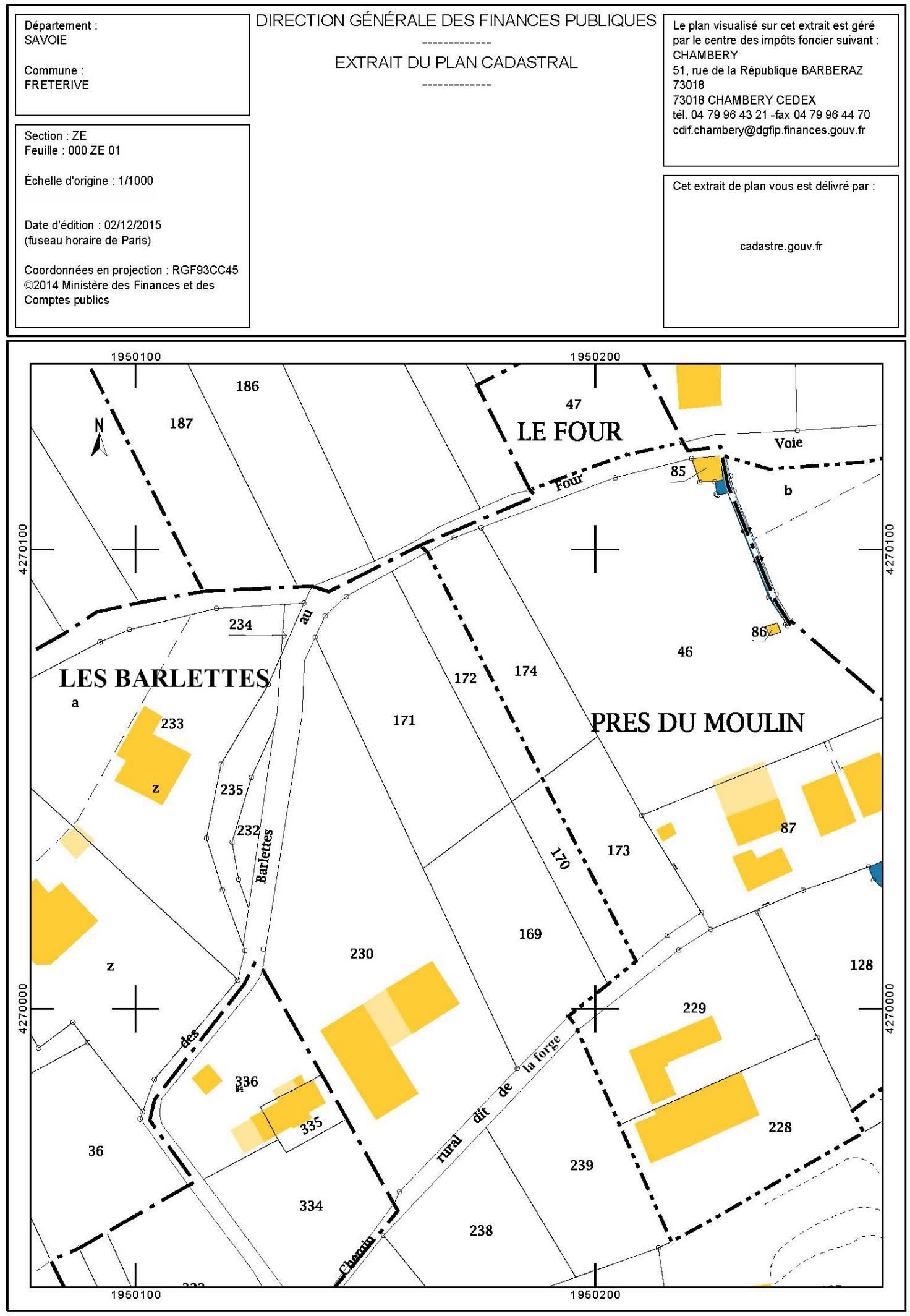 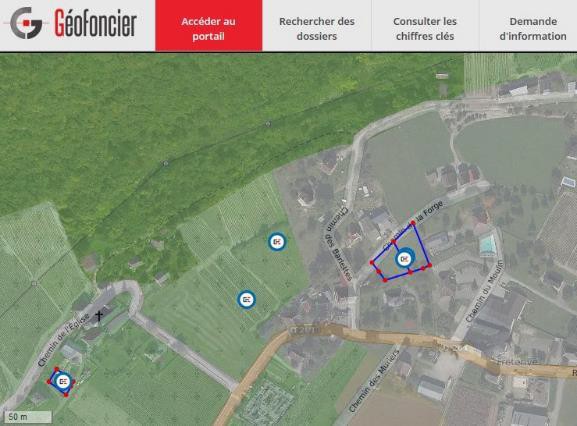 Extrait du site du portail Géofoncier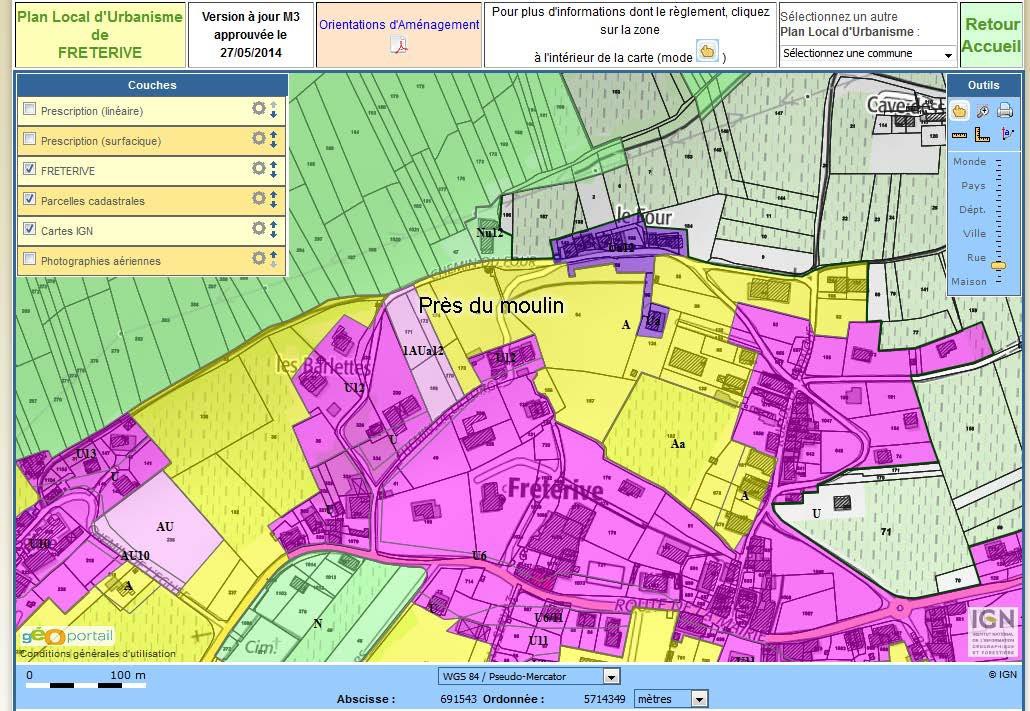 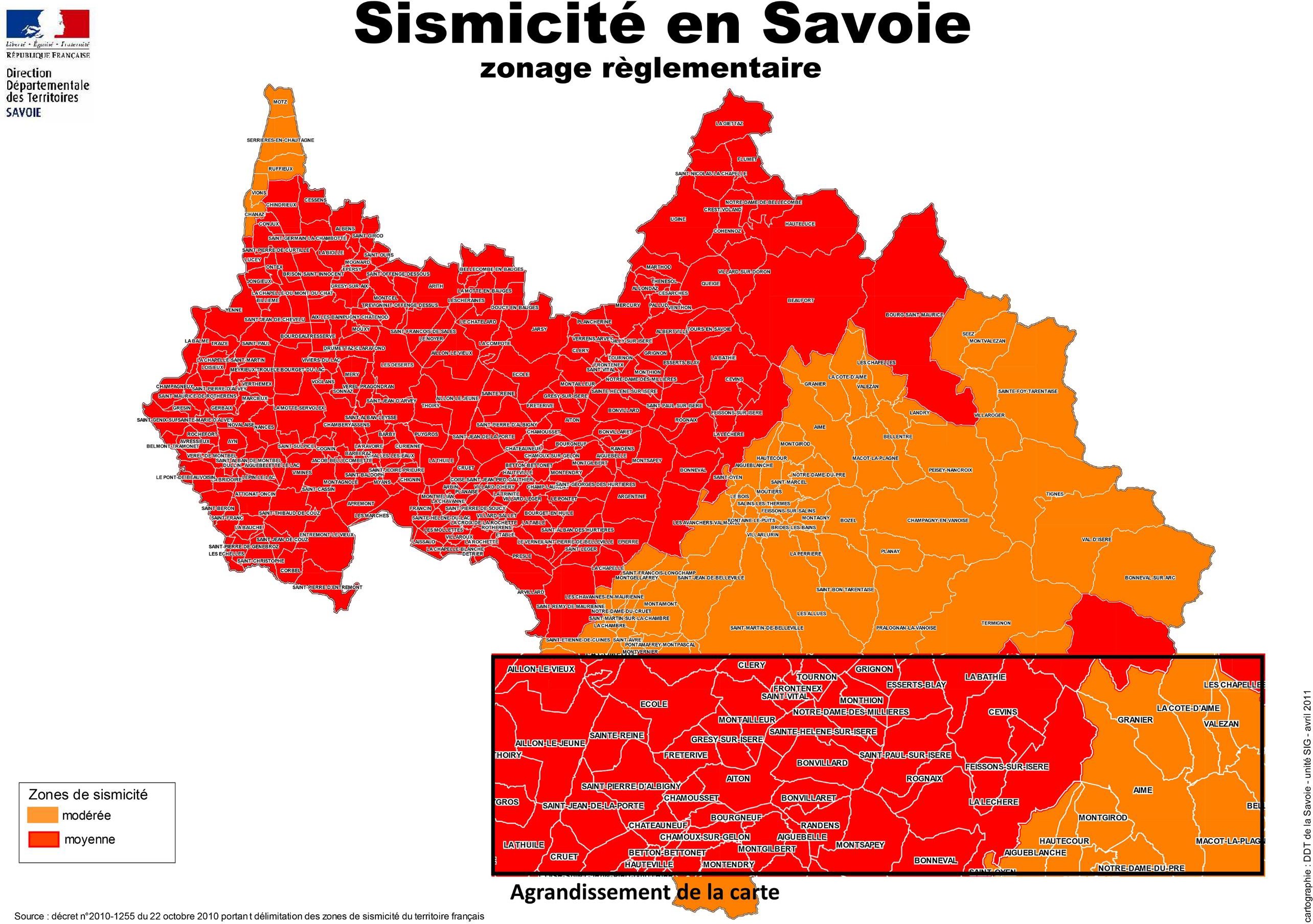 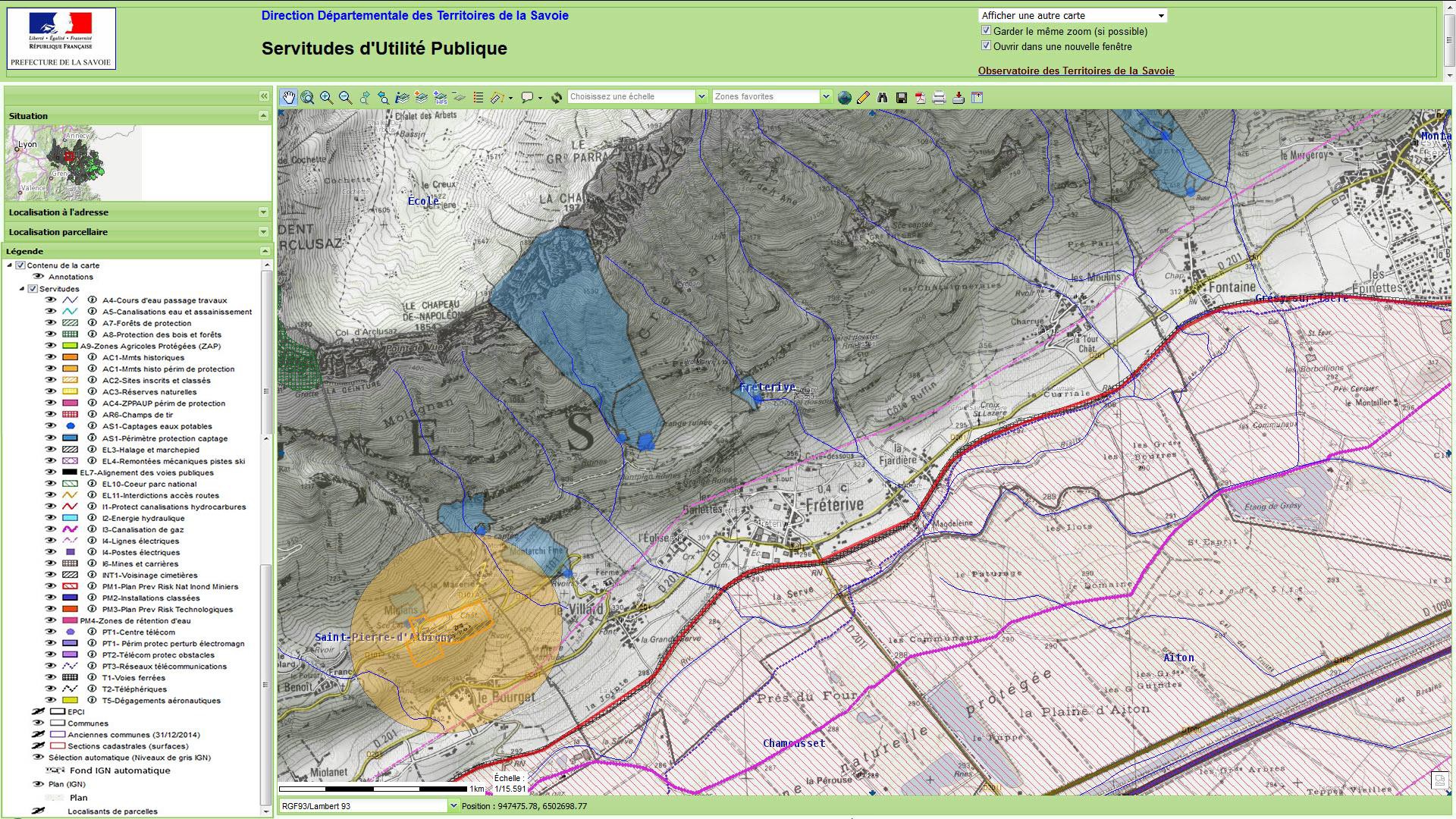 La section cadastrale identifiant les parcelles concernées est ZE. Préciser l’information donnée par cette dénomination ?Expliquer l’incidence de cette particularité sur les limites ?À partir des différents éléments de réponses de l’étude 1, classer du plus important au moins important, les critères à prendre en compte pour viabiliser le terrain objet de l’étude.Extrait de la loi n° 46-942 du 7 mai 1946 instituant l’Ordre desgéomètres-expertsTITRE PREMIER EXERCICE DE LA PROFESSION DE GEOMETRE-EXPERTARTICLE PREMIERLe géomètre-expert est un technicien exerçant une profession libérale qui, en son propre nom et sous sa responsabilité personnelle :1° Réalise les études et les travaux topographiques qui fixent les limites des biens fonciers et, à ce titre, lève et dresse, à toutes échelles et sous quelque forme que ce soit, les plans et docu- ments topographiques concernant la définition des droits attachés à la propriété foncière, tels que les plans de division, de partage, de vente et d’échange des biens fonciers, les plans de bornage ou de délimitation de la propriété foncière ;2° Réalise les études, les documents topographiques, techniques et d’information géographique dans le cadre des missions publiques ou privées d’aménagement du territoire, procède à toutes opérations techniques ou études sur l’évaluation, la gestion ou l’aménagement des biens fonciers.ARTICLE 2 Peuvent seuls effectuer les travaux prévus au 1° de l’article 1er les géomètres- experts inscrits à l’Ordre conformément aux articles 3 et 26. Toutefois, ces dispositions ne sont pas opposables aux services publics pour l’exécution des travaux qui leur incombent…Extrait des articles de la loi SRU relatifs au bornageLa loi SRU (loi n° 2000-1208 du 13 décembre 2000 relative à la solidarité et au re- nouvellement urbains) a inséré dans le Code de l'urbanisme deux articles nouveaux (articles 14 et 73) ainsi libellés :- Article 14 de la loi - Art. L.111-5-3 du CU"Toute promesse unilatérale de vente ou d'achat, tout contrat réalisant ou constatant la vente d'un terrain indiquant l'intention de l'acquéreur de construire un immeuble à usage d'habitation ou à usage mixte d'habitation et professionnel sur ce terrain mentionne si le descriptif dudit terrain résulte d'un bornage….En effet, la loi du 7 mai 1946 stipule en son article 1er que le géomètre-expert "en son nom propre et sous sa responsabilité personnelle, réalise les études et les tra- vaux topographiques qui fixent les limites des biens fonciers "L'article 2 de la loi précise qu'il s'agit là d'un monopole des professionnels inscrits au tableau de l'Ordre. Le bornage peut être total lorsqu'il concerne toutes les li- mites d'une même propriété, ou partiel s'il ne concerne qu'un ou plusieurs côtés sans que toutes les limites soient juridiquement définies. Seul le bornage total per- met de calculer et donc de garantir la superficie réelle du terrain vendu3.1. Sur le DR11, tracer en vert le périmètre du terrain à aménagerSur le DR11, tracer en jaune les limites des zones du PLU et écrire en bleu les sigles (nom) des zones du PLU.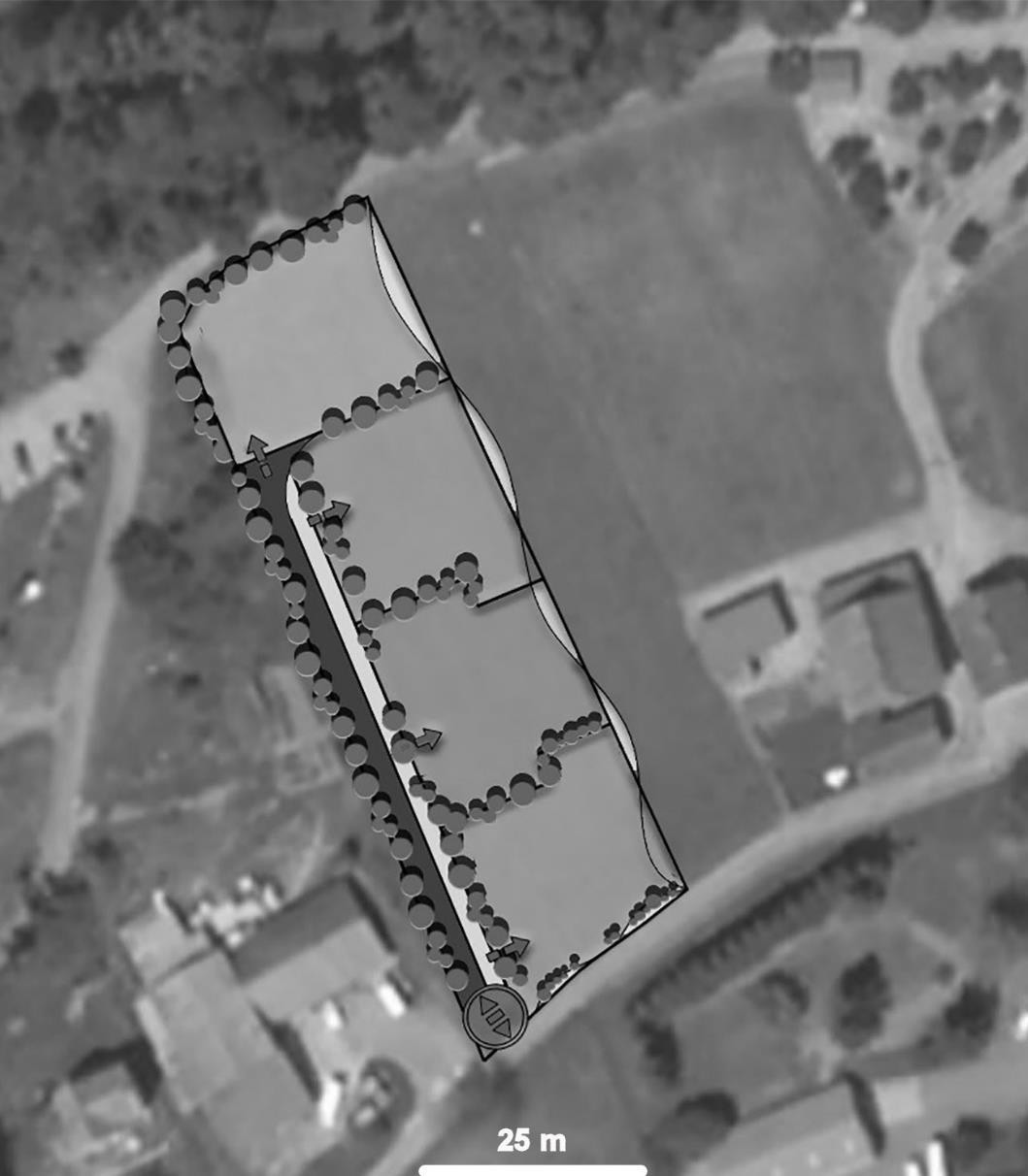 À l’aide du DT3i et DT4i, énoncer les contraintes d’urbanisme applicables sur le terrain sur la partie constructible en complétant le tableau ci-dessous.Reporter les différentes contraintes et la construction projetée sur le DR13 selon les cas : Lot 1 : construction d’une hauteur de 7 m et mesurant 8 m de côtés et en limite du lot 2.Lot 2 : construction d’une hauteur de 7 m et mesurant 8 m de côtés en retrait de la limite du lot1 en spécifiant la distance de recul minimum.Lot 3 et lot 4 deux constructions mitoyennes sur limite de 8 m de côtés et de 7 m de hauteur.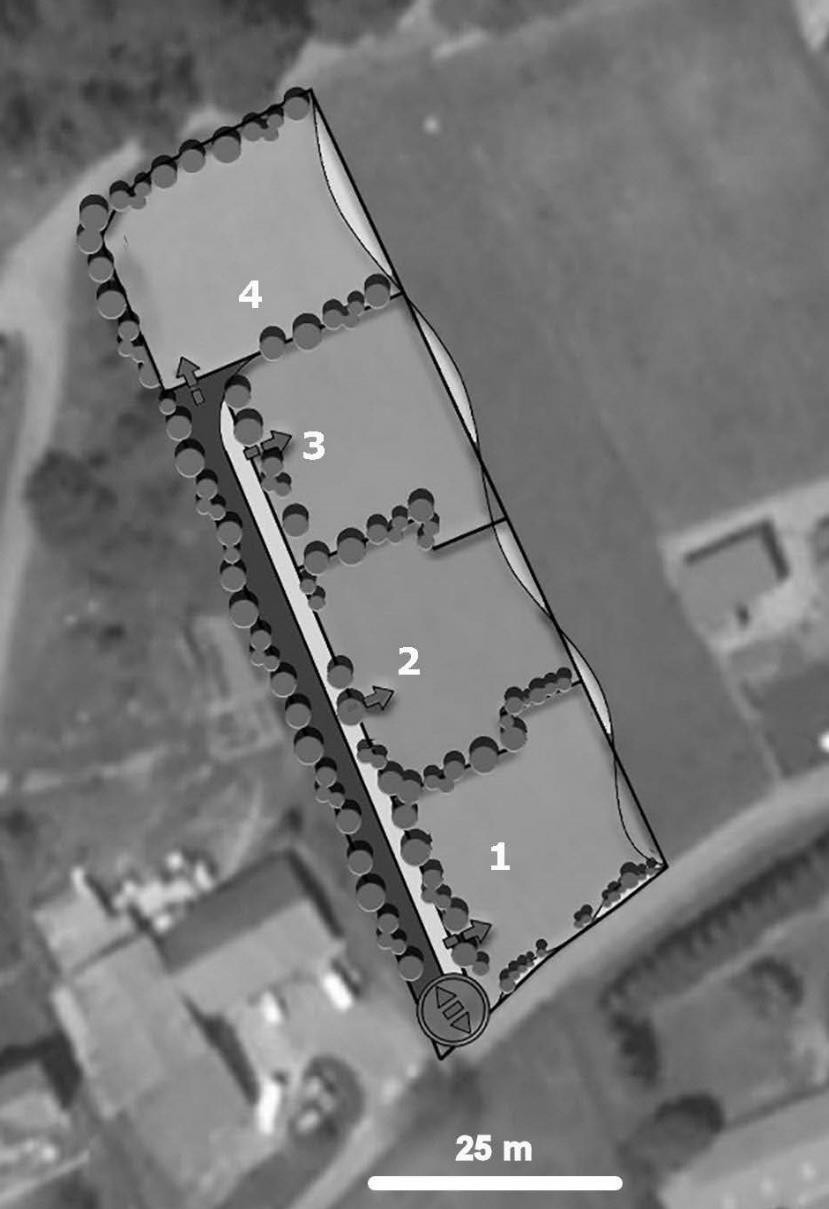 N° de l’étudeActivités et documentsBarèmeDurée conseillée0Lecture du dossier15 mn1Collecte et gestion d'informations à partir de documents/1355 mn2Identification des aspects juridiques du dossier/1250 mn3Analyse des contraintes d’urbanisme/1560 mnDR7BACCALAURÉAT PROFESSIONNEL TECHNICIENGÉOMÈTRE - TOPOGRAPHEDOSSIER PRÈS DU MOULINDOSSIER PRÈS DU MOULIN1806-TGT T211806-TGT T211806-TGT T21BACCALAURÉAT PROFESSIONNEL TECHNICIENGÉOMÈTRE - TOPOGRAPHEE2: TechnologieU21 : ANALYSE D’UN DOSSIERE2: TechnologieU21 : ANALYSE D’UN DOSSIERDOSSIER ÉTUDESDOSSIER ÉTUDESDOSSIER ÉTUDESSESSION 2018DURÉE : 3 H 00Coefficient : 2Page 6/11Page 6/11Page 6/11